PC-L’expérience de Galilée (1564-1642)Document 1		Galilée (1564-1642)Galilée né à Pise en 1564 et mort à Arcetri, près de Florence, le 8 janvier 1642 (77 ans), est un mathématicien, géomètre, physicien et astronome italien du XVIIe siècle. Ses grandes découvertes seront fondamentales pour la compréhension de la gravitation.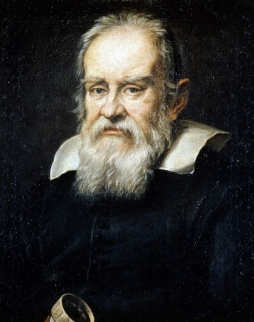 Elles peuvent se répartissent en deux champs :l'observation du ciel avec la première lunette astronomique ;l'étude du mouvement des corps à l'aide d'expériences avec des plans inclinés ; elle lui fait découvrir la notion de « force » et surtout lui permet la première formulation du principe d'inertie.   Document 2		Vidéo : l’expérience de GaliléeQui, du plus lourd ou du moins lourd, atteindra le sol en premier ? L’expérience de Galilée (illustrée ci-contre) se voulait démonstrative.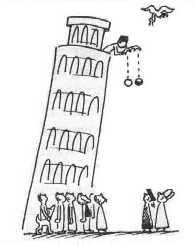  ⇥ Formuler des hypothèses quant à une réponse puis regarder la vidéo (source. https://hdclump.com/category/science/)Vidéo extrait :https://mediacad.ac-nantes.fr/m/6071/d/m/e/mp4Crédit image : Alexandre Koyré, Etudes d'histoire de la pensée scientifique, PUF, 1966 et NRF Gallimard, 1973Document 3	 Le modèle de la chute libreLa chute libre d’un corps implique qu’il n’est soumis qu’à son poids . On néglige les forces de frottement-fluide et la poussée d’Archimède (milieu sans fluide).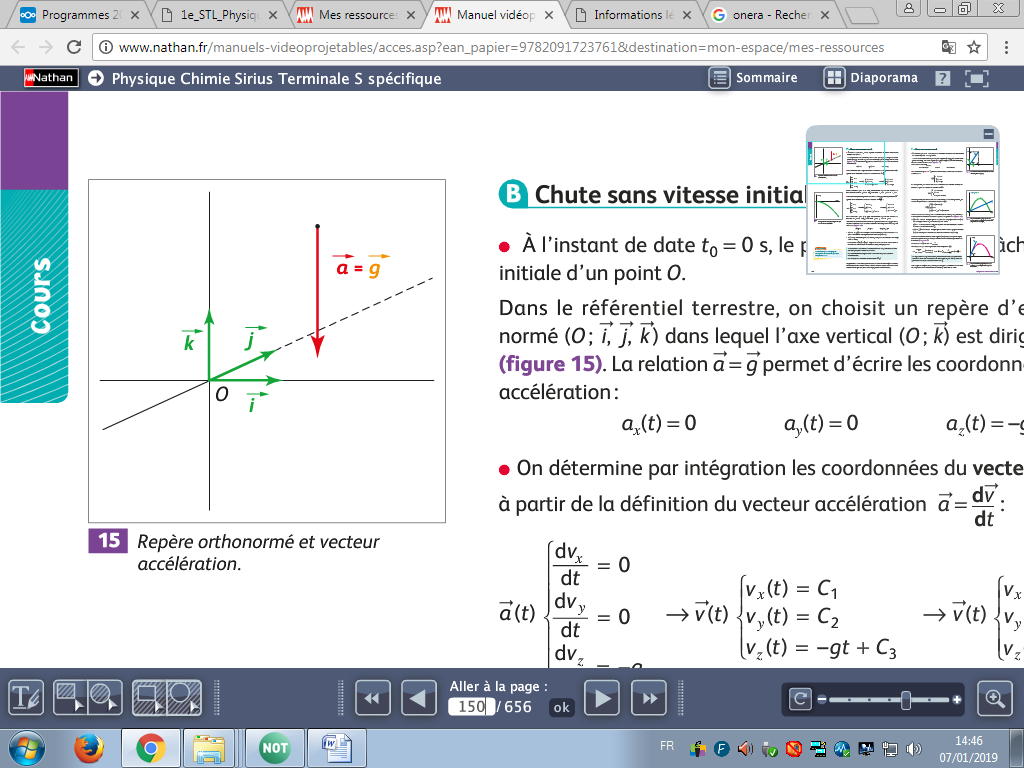 L’application de la 2ème loi de Newton à ce corps impose alors :,  étant la masse du corps étudié,  son vecteur accélération, soit , avec  étant le vecteur unitaire de l’axe (Oz), vertical ascendant.g = 9,81 N.m-² à Paris.Le corps subit donc un mouvement rectiligne uniformément varié mais le plus important étant que dans ces conditions, sa masse ne joue aucun rôle quant à sa variation de vitesse.QUESTIONSS’APPROPRIERQuels sont les résultats observés par Brian Cox lors de son expérience de chute verticale inspirée par Galilée ? ANALYSER-RAISONNERQuelle condition est indispensable à la justification de ces observations ?Expliquer l’extrait du document 3 : « L’application de la 2ème loi de Newton à ce corps impose alors : , soit  ».RÉALISERCalculer le poids de chaque objet présent sur votre table : 1 balle de tennis de table, 1 balle de tennis, 1 feuille de papier absorbant.A l’aide de ces objets, réaliser l’expérience de Galilée.ANALYSER-RAISONNERPourquoi vos observations ne rejoignent-elles pas totalement celles de Galilée ?VALIDERExpliquer dans quelles conditions, des corps de masses différentes peuvent décrire le même mouvement, lors d’une chute verticale.M-Projection d’un vecteur sur un axeProjection d’un point sur une droite								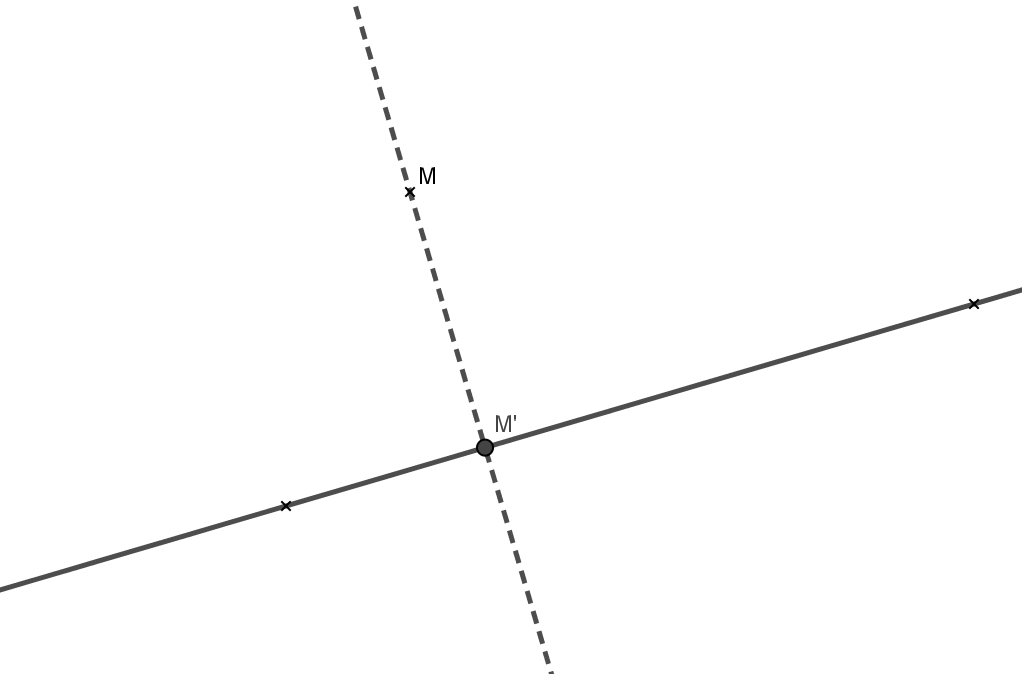 Soit d une droite du plan et M un point du plan. On appelle projection orthogonale de M sur la droite d le point M’, intersection de d et de la perpendiculaire à d passant par M.Projection d’un vecteur sur un axe														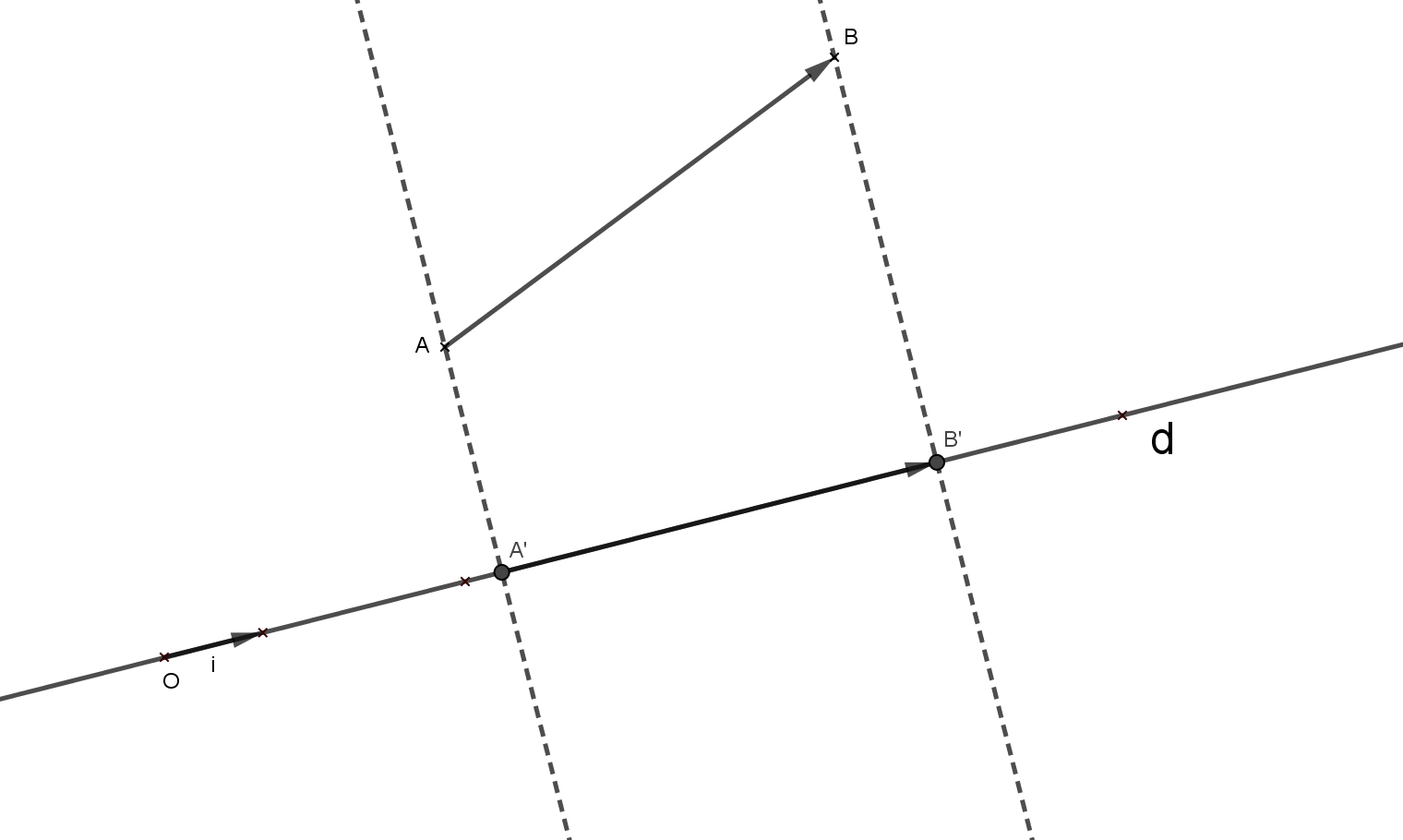 On considère la droite d muni d’un repère  où  est un vecteur unitaire et  est un vecteur du plan tel que ( (exprimé en radian ou en degré). On appelle projection orthogonale du vecteur  sur la droite d le vecteur  où  et  sont les projetés orthogonaux de  et  sur la droite d.On a :  	 et         Cas particuliers :Si  alors , dans ce cas les vecteurs   et  ont le même sens.Si αalors , dans ce cas les vecteurs   et  sont de sens contraires.Si    alors  , dans ce cas le vecteur    .APPLICATIONUne boite, posée sur un plan incliné d’un angle  avec l’horizontale, est immobile. Les actions mécaniques s’exerçant sur cette boite sont modélisées par les forces représentées sur le schéma ci-contre.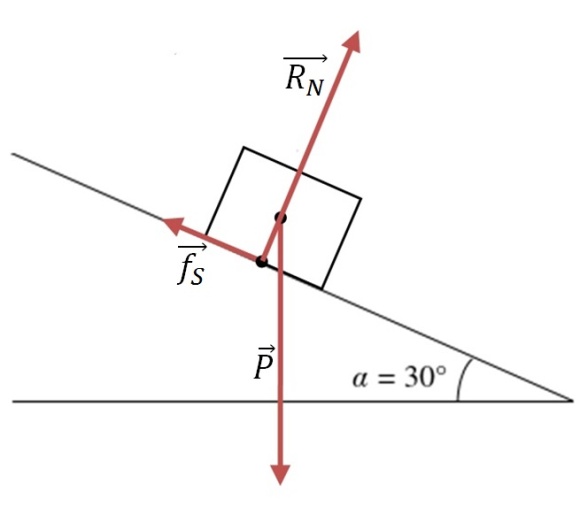 Donner les coordonnées, dans le repère (O, x, y), des vecteurs  .PC-Chute libre d’une pomme en mousseDocument 4 	La pomme en mousseOn réalise l’étude de la chute d’une pomme en mousse à partir d’une vidéo nommée « chute-pomme-mousse », présente dans le répertoire classe.Le système étudié est la pomme en mousse, de masse m= 120 g. Le mouvement est étudié dans le référentiel terrestre, supposé galiléen et à l’aide du repère orthonormé dont vous choisirez l’origine. Étalonnage : longueur du clou au bas du cadre : 0,40 m.Document 5 	Loi d’évolution de la vitesse et de la position en fonction  du  temps  Dans le cas du modèle de la chute libre, l’application de la 2ème loi de Newton à un corps lâché sans vitesse initiale permet d’écrire. Son accélération ne dépend donc pas de sa masse (cf. Document 3).Dans le référentiel terrestre, on choisit un repère d’espace orthonormé  dans lequel l’axe vertical  est dirigé vers le haut (cf. figure ci-contre). La relation  permet d’écrire les coordonnées du vecteur accélération :On détermine par intégration les coordonnées du vecteur vitesse  à partir de la définition du vecteur accélération :  puis les coordonnées du vecteur position  à partir de la définition du vecteur vitesse : .Lors de la chute, sans vitesse initiale d’un point matériel M dans un champ de pesanteur uniforme, les coordonnées du vecteur position  du point sont donc :Document 6 	Évolution de la vitesse d’un corps en chute verticale au cours du temps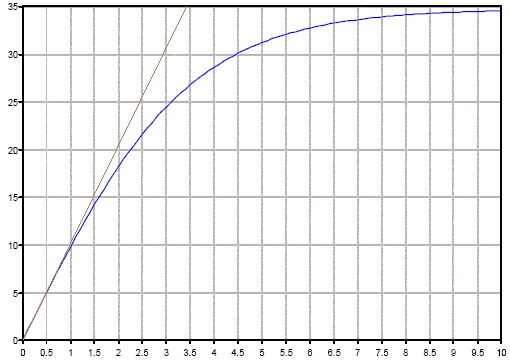 Document 7 	Logiciel de pointage vidéoUn logiciel de pointage vidéo permet de déterminer le mouvement d’un mobile par le tracé de sa trajectoire à intervalle de temps régulier. Peut-on considérer cette pomme en chute libre ?TRAVAIL À FAIRES’APPROPRIER/ANALYSER Proposer un protocole expérimental permettant de confirmer ou infirmer que la chute de cette pomme en mousse suit le modèle de la chute libre.RÉALISER Mettre en œuvre le protocole.RÉALISER/ANALYSER Déterminer la valeur de l’intensité de pesanteur, mesurée grâce à l’étude de la vidéo.VALIDER A l’aide des valeurs de g de l’ensemble des groupes, calculer la valeur moyenne <g> et son incertitude de type A, associée.Valider ou non la chute libre en comparant g à la valeur de référence :gréf = (9,809 ±0,001) m.s-².M-Primitives et calcul intégral.Pré-requis :Fonction dérivée.Dérivées des fonctions usuelles.Dérivées et opérations / Dérivées des fonctions cosinus et sinus.Primitives d’une fonction									Soit  une fonction définie sur un intervalle, on appelle primitive de  sur une fonction définie sur  telle que  pour tout Exemple : la fonction  définie sur IR admet pour primitive sur IR.En effet : Remarques :  est autre primitive de Lorsqu’une fonction admet une primitive, elle en admet une infinité.Propriétés : Deux primitives d’une même fonction diffèrent d’une constante.En effet : si  et  sont deux primitives de  alors  donc c’est-à-dire  d’où  où est une constante.Si  une fonction définie sur un intervalle  ayant des primitives sur  et  et un réel donné, alors  admet une unique primitive  sur  telle que En effet : Si  est une primitive de  sur  alors les primitives de  sur  sont de la forme  où  est un réel quelconque. On cherche la primitive  telle que  donc  donc  donc , cette primitive est unique.Si  et sont deux fonctions ayant pour primitives respectives et  et un réel quelconque alors :  est une primitive de  est une primitive de .Interprétation graphique									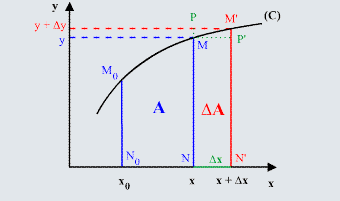 Soit  la courbe d’équation  On considère les points Posons  on montre que cette aire  est une primitive de  c’est-à-dire .Dérivées des fonctions usuelles								Les calculs des dérivées effectués dans les chapitres précédents permettent de dresser le tableau suivant :APPLICATION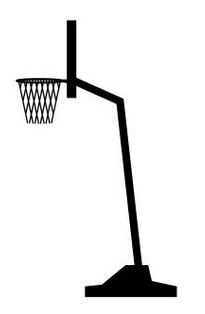 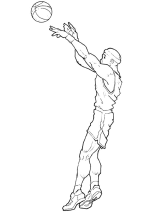 Un joueur de basket tire à 3 points. Il sait qu’il a réussi son tir dès que le ballon quitte ses mains.Vérifier que sa certitude est justifiée.Aides : On considère que son tir s’effectue dans des conditions de « chute libre ».On considère que le tir est réussi si l’altitude du ballon, au niveau du cercle, vaut(H ± 0,10 m).INFORMATIONS PROFSPC-Chute libre d’une pomme en mousseAides partielles :Faire le pointage du centre de gravité de la balle durant la chute verticale ;Modéliser z(t) : z*(t);Représenter la droite v*z(t) ;Modéliser v*z(t) et vérifier sa linéarité ;Relever la valeur de l’intensité de pesanteur donnée par l’équation de la droite v*z(t).A l’aide des valeurs de g de l’ensemble des groupes, calculer la valeur moyenne <g> et son incertitude de type A, associée. Valider ou non la chute libre en comparant à la valeur de référence : g = 9,809 m.s-².Résultats avec axe vertical descendant, origine eu centre de la position initiale de la pomme.t		y	yth	Vy	ays		m	m	m/s	m/s²0,000		-0,006073	-0,0004839	-1,356	-9,8920,0330		-0,04555	-0,05062	-1,683	-9,8920,0670		-0,1154	-0,1135	-2,019	-9,8920,1000		-0,1852	-0,1856	-2,345	-9,8920,1330		-0,2763	-0,2683	-2,672	-9,8920,1670		-0,3644	-0,3649	-3,008	-9,8920,2000		-0,4707	-0,4695	-3,335	-9,8920,2330		-0,5648	-0,5850	-3,661	-9,8920,2670		-0,7106	-0,7152	-3,997	-9,8920,3000		-0,8472	-0,8525	-4,324	-9,8920,3330		-0,9991	-1,001	-4,650	-9,8920,3670		-1,169	-1,164	-4,986	-9,8920,4000		-1,348	-1,334	-5,313	-9,8920,4340		-1,527	-1,521	-5,649	-9,8920,4670		-1,722	-1,712	-5,976	-9,8920,5000		-1,913	-1,915	-6,302	-9,8920,5340		-2,132	-2,135	-6,638	-9,8920,5670		-2,350	-2,359	-6,965	-9,892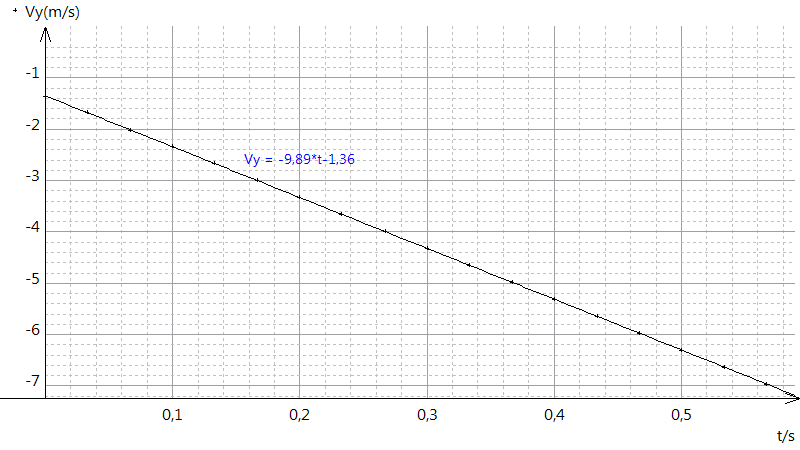 M-Primitives et calcul intégral APPLICATION : Le ballon de basket atteint une altitude de 3,04 M AU NIVEAU DE CERCLE, on valide son sentiment de réussite.Spécialité physique-chimie-mathématiques (PC+M)Thèmes : Mouvements et interactions – Mesures et incertitudes                                                     1STL SPCLActivité   0             Le modèle de la chute libreActivité   0             Le modèle de la chute libreEnsemble de définitionFonction Primitives IR0IR  ( réel constant)IR où IR \IRIRIRIRCapacités exigibles.Capacités exigibles.1Identifier   et   caractériser   des   actions   mécaniques   sur   un objet.Modéliser une action mécanique par une force.Établir un bilan de forces.Citer  et  exploiter  la  seconde  loi de  Newton  dans  le  cas  d’un mouvement rectiligne2Citer  et  exploiter  l’expression du poids.Caractériser un mouvement de chute libre verticale.Établir la loi d’évolution de la vitesse et de la position en fonction  du  temps  dans  le  cas  du  modèle  de  la  chute  libre verticale.Exploiter des résultats expérimentaux pour expliquer l’effet d’un frottement et de la poussée d’Archimède sur une chute verticale en les confrontant au modèle de la chute libre.Mettre en œuvre un protocole pour confronter des  résultats expérimentaux au modèle de la chute libre.3Identifier  les  principales  sources  d’erreurs  lors  d’une mesureProcéder à une évaluation de type A d’une incertitude-typeExprimer   un   résultat   de   mesure   avec   le   nombre   de chiffres  significatifs  adaptés  et l’incertitude-type associéeDiscuter  de  la  validité d’un résultat en comparant la différence entre le résultat d’une mesure et la valeur de référence d’une part et l’incertitude-type d’autre partDATE  TM1STL SPCLHEURE : SALLE : physiquePOSTES : 8Act. 0 Le modèle de la chute libreMatériel posteMatériel prof1 feuille A4 ;1 balle de tennis de table ;1 balle de Tennis ;1 ordi+ logiciels « Regavi » et RegressiVidéos Galilée et Chute balleAu fond de la salleNOM :NOM :Niveau de maîtriseCompétencesIndicateurs de réussite « Chute libre d’une pomme en mousse»A B C DS’approprierExtraire l’information utile sur des supports variés.Mobiliser ses connaissances.Le pointage de la pomme en mousse nous permet de modéliser sa trajectoire et d’ainsi connaitre sa vitesse instantanée puis son accélération au cours du temps. Si la vitesse est uniformément variée (fonction affine du temps), son accélération est constante et doit valoir g ; le modèle de la chute libre est validé.Analyser-RaisonnerProposer et/ou justifier un protocole, identifier les paramètres pertinentsDéfinir les conditions d’utilisation des instruments de mesure, réaliser et régler les dispositifs expérimentaux dans les conditions de précision correspondant au protocoleRegavi doit être étalonné grâce à un étalon disponible sur l’image ;Regressi permet ensuite de modéliser y(t) (yth(t));Par dérivation, on obtient vy(t) puis de la même façon, ay(t) ;La valeur d’accélération identifiée constante peut être comparée à la valeur de référence. CommuniquerRédiger une synthèse.Utiliser un vocabulaire scientifique adapté et rigoureux.Présenter des résultats avec l’outil informatiqueCopier les graphes Regressi dans Open office ;Maitriser les termes accélération, vitesse instantanée ;RéaliserRéaliser le dispositif expérimental correspondant à un protocoleMaîtriser certains gestes techniques (utiliser le matériel, les appareils de mesure, les outils informatiques, la calculatrice)Réaliser une série de mesures ; relever les résultats obtenus (tableau, graphiqueMaitrise de Regavi, RegressiValiderAnalyser l’ensemble des résultats de façon critique (les interpréter, juger de leur qualité) ; faire des propositions pour améliorer la démarche ou le modèleLe pointage des positions de la pomme en mousse est peu précis du fait du temps de pose trop long de l’appareil enregistreur (pomme allongée (floue)).Le modèle de la chute libre s’applique bien à ce mouvement (accélération constante) mais la valeur de a=g varie énormément avec la précision du pointage de l’étalon.